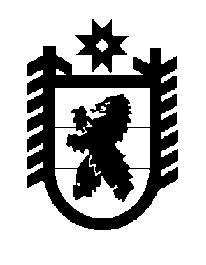 Российская Федерация Республика Карелия    ПРАВИТЕЛЬСТВО РЕСПУБЛИКИ КАРЕЛИЯПОСТАНОВЛЕНИЕот 26 мая 2015 года № 164-Пг. Петрозаводск О внесении изменений в постановление Правительства Республики Карелия от 12 апреля 2011 года  № 95-П	Правительство Республики Карелия п о с т а н о в л я е т:	1. Внести в постановление Правительства Республики Карелия 
от 12 апреля 2011 года № 95-П «Об организации и обеспечении отдыха и оздоровления  детей  в Республике Карелия (за исключением организации отдыха детей в каникулярное время)» (Собрание законодательства Республики Карелия, 2011, № 4, ст. 506; № 9, ст. 1460; 2012,  № 4, ст. 634;                  № 7, ст. 1355; 2013, № 5, ст. 808)  следующие изменения:1) в пункте 3 слова «– Министра здравоохранения и социального развития Республики Карелия» заменить словами «по социальным вопросам»;	2) в Порядке организации и обеспечения отдыха и оздоровления детей в Республике Карелия (за исключением организации отдыха детей в каникулярное время), утвержденном указанным постановлением:а) в пункте 2 слова «Министерство по делам молодежи, физической культуре, спорту и туризму Республики Карелия» заменить словами «Министерство по делам молодежи, физической культуре и спорту Республики Карелия»;б) пункт 3 изложить в следующей редакции: «3. Министерство здравоохранения и социального развития Республики Карелия:1) осуществляет координацию деятельности органов исполнительной власти Республики Карелия и взаимодействие с территориальными органами федеральных органов исполнительной власти в Республике Карелия, органами местного самоуправления муниципальных районов и городских округов в Республике Карелия по вопросам организации отдыха и оздоровления детей;2) организует и обеспечивает отдых и оздоровление детей, находящихся в трудной жизненной ситуации:в загородных стационарных оздоровительных лагерях, расположенных на территории Республики Карелия и иных субъектов Российской Федерации, а также стран Содружества Независимых Государств (далее – страны СНГ);в санаторно-курортных организациях, расположенных на территории Республики Карелия и иных субъектов Российской Федерации, а также стран СНГ;в специализированных (профильных) лагерях, организованных в том числе общественными организациями, деятельность которых направлена на работу с детьми, организациями социального обслуживания, медицинскими организациями, расположенных на территории Республики Карелия и иных субъектов Российской Федерации, а также стран СНГ.»;в) в пункте 4:в абзаце первом слово «настоящего» исключить;абзац второй  изложить в следующей редакции:«приобретение путевок в загородные стационарные оздоровительные лагеря, санаторно-курортные организации, специализированные (профильные) лагеря в соответствии с Федеральным законом  от 5 апреля 2013 года № 44-ФЗ «О контрактной системе в сфере закупок товаров, работ, услуг для обеспечения государственных и муниципальных нужд»;»;абзац десятый изложить в следующей редакции:«соответствие значения показателя результативности предоставления субсидии из федерального бюджета бюджету Республики Карелия на реализацию мероприятий по проведению оздоровительной кампании детей, находящихся в трудной жизненной ситуации, которым является доля оздоровленных детей, находящихся в трудной жизненной ситуации, от общей численности детей, подлежащих оздоровлению, в текущем году значению, установленному соглашением между Министерством труда и социальной защиты Российской Федерации и Правительством Республики Карелия о предоставлении из федерального бюджета субсидии бюджету Республики Карелия на реализацию мероприятий по проведению оздоровительной кампании детей, находящихся в трудной жизненной ситуации.»;г) пункты 5-6 изложить в следующей редакции: «5. Министерство образования Республики Карелия обеспечивает организацию отдыха детей в специализированных (профильных) лагерях, творческих школах, организуемых подведомственными государственными образовательными организациями Республики Карелия, со сроком пребывания от 5 до 14 календарных дней.6. В целях реализации полномочий, указанных в пункте 5 Порядка, Министерство образования Республики Карелия обеспечивает:питание и содержание детей в специализированных (профильных) лагерях, творческих школах, организуемых подведомственными государственными образовательными организациями Республики Карелия;транспортное обслуживание детей в специализированных (профильных) лагерях, творческих школах, организуемых подведомственными государственными образовательными организациями Республики Карелия;организацию воспитательных, культурно-досуговых, спортивно-оздоровительных и других мероприятий для детей в специализированных (профильных) лагерях, творческих школах, организуемых подведомственными государственными образовательными организациями Республики Карелия;ведение учета детей в специализированных (профильных) лагерях, творческих школах, организуемых подведомственными государственными образовательными организациями Республики Карелия, по установленной им форме;сохранение и развитие загородных баз отдыха, принадлежащих подведомственным государственным образовательным организациям Республики Карелия.»;д) в пункте 7:слова «Министерство по делам молодежи, физической культуре, спорту и туризму Республики Карелия» заменить словами «Министерство по делам молодежи, физической культуре и спорту Республики Карелия»;слово «спортивные» исключить; е) пункт 8 изложить в следующей редакции:«8. В целях реализации полномочий, указанных в пункте 7 Порядка, Министерство по делам молодежи, физической культуре и спорту Республики Карелия обеспечивает:питание и содержание детей в профильных лагерях;транспортное обслуживание детей в профильных лагерях;организацию воспитательных, культурно-досуговых, спортивно-оздоровительных и других мероприятий для детей в профильных лагерях;ведение учета детей, получающих услуги по отдыху и оздоровлению в профильных лагерях, по установленной им форме.»;ж) дополнить пунктом  9 следующего содержания: «9. В целях осуществления ежемесячного мониторинга организации отдыха и оздоровления детей:а) Министерство образования Республики Карелия и Министерство по делам молодежи, физической культуре и спорту Республики Карелия представляют в Министерство здравоохранения и социального развития Республики Карелия:информацию об организации отдыха и оздоровления детей по установленным Министерством труда и социальной защиты Российской Федерации формам с нарастающим итогом – ежемесячно до 25-го числа отчетного месяца;информацию об использовании средств бюджета Республики Карелия на реализацию мероприятий по организации отдыха и оздоровления детей, находящихся в трудной жизненной ситуации, – ежеквартально до 1-го числа месяца, следующего за отчетным кварталом;аналитическую информацию об организации отдыха и оздоровления  детей – ежегодно до 25 декабря;б) Министерство здравоохранения и социального развития Республики Карелия представляет в Правительство Республики Карелия аналитическую информацию об организации отдыха и оздоровления детей – ежегодно до             31 декабря текущего года.»;3) в Условиях и порядке оплаты (полной или частичной) стоимости питания детей в детских оздоровительных лагерях с дневным пребыванием, стоимости проезда на междугородном транспорте организованных групп детей к местам отдыха и обратно и стоимости путевок для детей, находящихся в трудной жизненной ситуации, в организации отдыха детей и их оздоровления, включающих питание, утвержденных указанным постановлением:а) пункт 1 изложить в следующей редакции:«1. Условия и порядок оплаты (полной или частичной) стоимости питания детей в детских оздоровительных лагерях с дневным пребыванием, стоимости проезда на междугородном транспорте организованных групп детей к местам отдыха и обратно и стоимости путевок для детей, находящихся в трудной жизненной ситуации, в организации отдыха детей и их оздоровления, включающих питание (далее – Условия и Порядок), определяют правила оплаты стоимости питания детей, находящихся в трудной жизненной ситуации, в детских оздоровительных лагерях с дневным пребыванием детей, стоимости проезда на междугородном транспорте организованных групп детей к местам отдыха и обратно, стоимости путевок, включающих питание, в загородные стационарные оздоровительные лагеря, санаторно-курортные организации (детский санаторий, санаторный оздоровительный лагерь круглогодичного действия) (далее – стационарные лагеря), в специализированные (профильные) лагеря, организованные в том числе общественными организациями, деятельность которых направлена на работу с детьми, организациями социального обслуживания, медицинскими организациями (далее – профильные лагеря).»;б) абзац первый пункта 2 изложить в следующей редакции:«2. Субсидии из федерального бюджета бюджету Республики Карелия на реализацию мероприятий по проведению оздоровительной кампании детей, находящихся в трудной жизненной ситуации, являются источником финансового обеспечения расходов бюджета Республики Карелия на оплату (полную или частичную) стоимости:»;в) пункт 4 изложить в следующей редакции:«4. Путевка предоставляется родителям (иным законным представителям), имеющим детей, проживающих на территории Республики Карелия и являющихся гражданами Российской Федерации, для детей в возрасте от 6 до 18 лет, в том числе:а) от 6 до 16 лет включительно на дату заезда из числа обучающихся общеобразовательных организаций – в стационарные лагеря, расположенные на территории  Республики Карелия и иных субъектов Российской Федерации, а также стран СНГ;б) от 6 до 18 лет включительно на дату заезда – в профильные лагеря, расположенные на территории Республики Карелия и иных субъектов Российской Федерации, а также стран СНГ.»;г) подпункты «а», «б» пункта 5 изложить в следующей редакции:«а) для детей, находящихся в трудной жизненной ситуации, – в профильные лагеря, расположенные на территории Республики Карелия и иных субъектов Российской Федерации, а также стран СНГ;б) для детей, находящихся в трудной жизненной ситуации:  проживающих в малоимущих семьях, детей-инвалидов, детей-сирот, детей, оставшихся без попечения родителей, для детей, находящихся в специальных учебно-воспитательных учреждениях, в специализированных учреждениях для несовершеннолетних, нуждающихся в социальной реабилитации, – в стационарные лагеря, расположенные на территории Республики Карелия и иных субъектов Российской Федерации, а также стран СНГ.»;д) пункт 6 изложить в следующей редакции:«6. Для детей, находящихся в трудной жизненной ситуации, за исключением детей, указанных в подпункте «б» пункта 5 Условий и Порядка, предоставляются путевки, включающие питание, оплату проезда организованных групп детей на междугородном транспорте к местам отдыха и обратно, питание организованных групп детей во время проезда на междугородном транспорте к местам отдыха и обратно (в случае нахождения в пути свыше одних суток), сопровождение организованных групп детей во время проезда на междугородном транспорте к местам отдыха и обратно, страхование детей во время проезда организованных групп к местам отдыха и обратно, в стационарные лагеря, расположенные на территории Республики Карелия и иных субъектов Российской Федерации, а также стран СНГ, на условиях частичной оплаты.Размер оплаты стоимости путевок родителями (иными законными представителями) ежегодно определяется Правительством Республики Карелия.»; е) в пункте 7:подпункт «в»  изложить в следующей редакции:«в) для детей-сирот и детей, оставшихся без попечения родителей, – копия акта органа опеки и попечительства о назначении опекуна или попечителя, копия акта органа опеки и попечительства о передаче ребенка в организацию для детей-сирот и детей, оставшихся без попечения родителей;»;подпункт «г» изложить в следующей редакции:«г) для детей, находящихся в специальных учебно-воспитательных учреждениях или в специализированных учреждениях для несовершеннолетних, нуждающихся в социальной реабилитации, – справка о нахождении ребенка в указанных учреждениях;»;подпункт «е» изложить в следующей редакции:«е) для детей, указанных в пункте 6 Условий и Порядка: документ, подтверждающий нахождение ребенка в трудной жизненной ситуации: справка с места работы родителей (иных законных представителей) ребенка, справка с места учебы ребенка, заключение учреждения социального обслуживания или учреждения социальной защиты, справка медицинской организации для получения путевки на санаторно-курортное лечение формы № 070/у, копия свидетельства о расторжении брака, копия свидетельства о смерти одного из родителей, справка о рождении формы № 25, выданная органом записи актов гражданского состояния. Справку органа службы занятости родители (иные законные представители) вправе представить по собственной инициативе;страховой номер индивидуального лицевого счета гражданина в системе обязательного пенсионного страхования (при наличии);справка о составе семьи (в случае непредставления указанной справки информацию о составе семьи центры запрашивают в уполномоченных органах (организациях) самостоятельно);сведения о доходах семьи за три последних календарных месяца для расчета среднедушевого дохода семьи в случае, если родители (иные законные представители) не являются получателями пособий на ребенка.»;ж) подпункт «б» пункта 8 изложить в следующей редакции:«б) документ, подтверждающий нахождение ребенка в трудной жизненной ситуации: справка с места работы родителей (иных законных представителей) ребенка, справка с места учебы ребенка, заключение учреждения социального обслуживания или учреждения социальной защиты, справка медицинской организации для получения путевки на санаторно-курортное лечение формы № 070/у, копия свидетельства о расторжении брака, копия свидетельства о смерти одного из родителей, справка о рождении формы № 25, выданная органом записи актов гражданского состояния. Справку органа службы занятости родители (иные законные представители) вправе представить по собственной инициативе;»;з) в пункте 9:абзац первый изложить в следующей редакции:«9. В случае если родители (иные законные представители) ребенка отказываются от получения путевок в стационарные лагеря, расположенные на территории Республики Карелия и иных субъектов Российской Федерации, а также стран СНГ, приобретенных Министерством здравоохранения и социального развития Республики Карелия, по заявлению родителя (иного законного представителя) допускается оплата стоимости  путевок, приобретенных ими самостоятельно для детей в возрасте от 6 до 18 лет  на дату заезда в стационарные лагеря и иные организации, основная деятельность которых направлена на реализацию услуг по обеспечению отдыха детей и их оздоровления.»;в абзаце третьем слово «настоящих» исключить;и) в пункте 11:абзац первый изложить в следующей редакции: «11. Комиссии начинают свою работу в течение 10 рабочих дней с даты поступления в центры из Министерства здравоохранения и социального развития Республики Карелия информации о распределении путевок.»;в абзаце втором слово «настоящих» исключить;в абзаце третьем слово «настоящих» исключить;к) пункт 16 изложить в следующей редакции:«16. Министерство здравоохранения и социального развития Республики Карелия осуществляет приобретение путевок в соответствии с Федеральным законом  от 5 апреля 2013 года № 44-ФЗ «О контрактной системе в сфере закупок товаров, работ, услуг для обеспечения государственных и муниципальных нужд».»;л) приложения № 1, 2 изложить в следующей редакции:«Приложение № 1к Условиям и Порядку                                                            Форма заявления                                      В государственное казенное учреждение                                      социальной  защиты  Республики Карелия «Центр  социальной работы ____________________________________»                                                                                                                             (района, города)ЗАЯВЛЕНИЕПрошу предоставить путевку ребенку Фамилия, имя, отчество ___________________________________________Дата рождения ___________________________________________________Место учебы _____________________________________________________                                                                     (школа, класс)□ в санаторно-курортную организацию□ в загородный стационарный оздоровительный лагерь Расположенный:□ на территории Республики Карелия□ за пределами Республики Карелия, за исключением Южного федерального округа □ на территории Южного федерального округа □ на территории стран СНГ□ на территории Крымского федерального округаВ период:□ май					             □ сентябрь					□ июнь					 □ октябрь□ июль					 □ ноябрь□ август				             □ декабрьОснование трудной жизненной ситуации:□ ребенок, проживающий в малоимущей семье□ ребенок-инвалид□ ребенок-сирота□ ребенок, оставшийся без попечения родителей□ ребенок, находящийся в специальном учебно-воспитательном учреждении или в специализированном учреждении для несовершеннолетних, нуждающихся в социальной реабилитации□ иная трудная жизненная ситуацияК заявлению прилагаю:Документы, подтверждающие трудную жизненную ситуацию:«_____» ________________20 ___ г._______________________________	                ____________________________		  (подпись)			 		   (расшифровка подписи)Приложение № 2  к Условиям и Порядку Форма заявленияЗАЯВЛЕНИЕ	Отказываюсь от путевки, предоставленной государственным казенным учреждением социальной защиты Республики Карелия «Центр социальной работы _________________________________________».                     (района, города)Прошу  оплатить путевку, приобретенную самостоятельно, в санаторно-курортную организацию, загородный стационарный лагерь, иную организацию, основная деятельность которой направлена на реализацию услуг по обеспечению отдыха детей и их оздоровления, ребенку Фамилия, имя, отчество ___________________________________________Дата рождения ___________________________________________________Место учебы _____________________________________________________                                                               (школа, класс)Предполагаемые даты отдыха с __________ по _____________20___ года□ в санаторно-курортной организации□ в загородном  стационарном  оздоровительном  лагере □ в иной организации, основная деятельность которой направлена на реализацию услуг по обеспечению отдыха детей и их оздоровленияОбоснование трудной жизненной ситуации:□ ребенок, проживающий в малоимущей семье□ ребенок-инвалид□ ребенок-сирота□ ребенок, оставшийся без попечения родителей□ ребенок, находящийся в специальном учебно-воспитательном учреждении или в специ-ализированном учреждении для несовершеннолетних, нуждающихся в социальной реабилитации□ иная трудная жизненная ситуацияК заявлению прилагаю:Документы, подтверждающие трудную жизненную ситуацию:«_____» ________________20 ___ г._______________________________	                ____________________________		  (подпись)			 		   (расшифровка подписи)».2.  Установить, что в 2015 году путевки в загородные стационарные оздоровительные лагеря, санаторно-курортные организации, расположенные на территории  Республики Карелия и иных субъектов Российской Федерации, а также стран СНГ, предоставляются в первоочередном порядке родителям (иным законным представителям), имеющим детей, проживающих на территории Республики Карелия и являющихся гражданами Российской Федерации, для детей в возрасте от 6 до 16 лет включительно на дату заезда из числа обучающихся общеобразовательных организаций, которым указанные путевки в 2014 году не предоставлялись, за исключением детей, проживающих в организациях для детей-сирот и детей, оставшихся без попечения родителей. Родителям (иным законным представителям), имеющим детей, проживающих на территории Республики Карелия и являющихся гражданами Российской Федерации, для детей в возрасте от 6 до 16 лет включительно на дату заезда из числа обучающихся общеобразовательных организаций, которым предоставлялись путевки  в 2014 году, путевки в 2015 году предоставляются при наличии путевок, не востребованных лицами, указанными в абзаце первом настоящего пункта.В 2015 году частичная оплата стоимости путевок для детей, находящихся в трудной жизненной ситуации, за исключением детей, указанных в подпункте «б» пункта 5 Условий и порядка оплаты (полной или частичной) стоимости питания детей в детских оздоровительных лагерях с дневным пребыванием, стоимости проезда на междугородном транспорте организованных групп детей к местам отдыха и обратно и стоимости путевок для детей, находящихся в трудной жизненной ситуации, в организации отдыха детей и их оздоровления, включающих питание, утвержденных постановлением Правительства Республики Карелия от 12 апреля 2011 года № 95-П, включающих питание, оплату проезда организованных групп детей на междугородном транспорте к местам отдыха и обратно, питание организованных групп детей во время проезда на междугороднем транспорте к местам отдыха и обратно (в случае нахождения в пути свыше одних суток), сопровождение организованных групп детей во время проезда на междугороднем транспорте к местам отдыха и обратно, страхование детей во время проезда организованных групп к местам отдыха и обратно, осуществляется при условии внесения средств родителями (иными законными представителями) в размере:а) 30 процентов стоимости путевки для детей из семей, среднедушевой доход которых составляет от 1 до 1,5 величины прожиточного минимума, установленного в Республике Карелия;б) 40 процентов стоимости путевки для детей из семей, среднедушевой доход которых составляет от 1,5 до 2 величин прожиточного минимума, установленного в Республике Карелия;в) 50 процентов стоимости путевки для детей из семей, среднедушевой доход которых составляет 2 и более величины прожиточного минимума, установленного в Республике Карелия.           Глава Республики  Карелия                       			      	        А.П. ХудилайненФамилия, имя, отчество (если имеется)__________________________________________________________________Паспортные данные__________________________________________________________________Адрес места жительства___________________________________________________________________________________________________Место работы__________________________________________________________________Телефоны (служебный, домашний)_________________________________□ копию свидетельства о рождении ребенка□ копию паспорта ребенка (для детей старше 14 лет)□ справку о составе семьи □ сведения о доходах семьи за три последних календарных месяца□ копию справки Главного бюро медико-социальной экспертизы, подтверждающей факт установления инвалидности□ копию акта органа опеки и попечительства о назначении опекуна или попечителя□ копию акта органа опеки и попечительства о передаче ребенка в организацию для детей-сирот и детей, оставшихся без попечения родителей□ справку о нахождении ребенка в специальном учебно-воспитательном учреждении или в специализированном учреждении для несовершеннолетних, нуждающихся в социальной реабилитации □ справка с места работы родителя (законного представителя) ребенка□ справка с места учебы ребенка□ справка органа службы занятости (вправе представить по собственной инициативе)□ заключение учреждения социального обслуживания или учреждения социальной защиты□ справка медицинской организации для получения путевки на санаторно-курортное лечение формы № 070/у□ страховой номер индивидуального лицевого счета гражданина в системе обязательного пенсионного страхования□ копия свидетельства о расторжении брака□ копия свидетельства о смерти одного из родителей□ справка о рождении формы № 25, выданная органом записи актов гражданского состоянияВ государственное казенное учреждение социальной защиты Республики Карелия «Центр социальной работы ______________»(района, города)Фамилия, имя, отчество (если имеется)__________________________________________________________________Паспортные данные__________________________________________________________________Адрес места жительства___________________________________________________________________________________________________Место работы__________________________________________________________________Телефоны (служебный, домашний)_________________________________□ копию свидетельства о рождении ребенка□ копию паспорта ребенка (для детей старше 14 лет)□ справку о составе семьи □ сведения о доходах семьи за три последних календарных месяца□ копию справки Главного бюро медико-социальной экспертизы, подтверждающей факт установления инвалидности□ копию акта органа опеки и попечительства о назначении опекуна или попечителя□ копию акта органа опеки и попечительства о передаче ребенка в организацию для детей-сирот и детей, оставшихся без попечения родителей□ справку о нахождении ребенка в специальном учебно-воспитательном учреждении или в специализированном учреждении для несовершеннолетних, нуждающихся в социальной реабилитации □ справка с места работы родителя (законного представителя) ребенка□ справка с места учебы ребенка□ справка органа службы занятости (вправе представить по собственной инициативе)□ справка органа службы занятости (вправе представить по собственной инициативе)□ заключение учреждения социального обслуживания или учреждения социальной защиты□ заключение учреждения социального обслуживания или учреждения социальной защиты□ справка медицинской организации для получения путевки на санаторно-курортное лечение формы № 070/у□ справка медицинской организации для получения путевки на санаторно-курортное лечение формы № 070/у□ страховой номер индивидуального лицевого счета гражданина в системе обязательного пенсионного страхования□ копия свидетельства о расторжении брака□ копия свидетельства о смерти одного из родителей□ справка о рождении формы № 25, выданная органом записи актов гражданского состояния□ страховой номер индивидуального лицевого счета гражданина в системе обязательного пенсионного страхования□ копия свидетельства о расторжении брака□ копия свидетельства о смерти одного из родителей□ справка о рождении формы № 25, выданная органом записи актов гражданского состояния